									Name_____________________									Due Date__________________									Hour______________________Unit 1B Review1.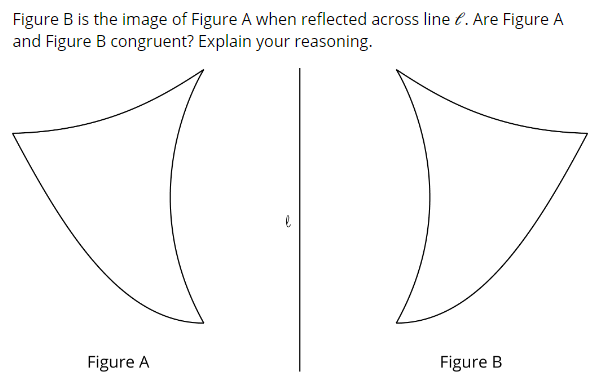 2.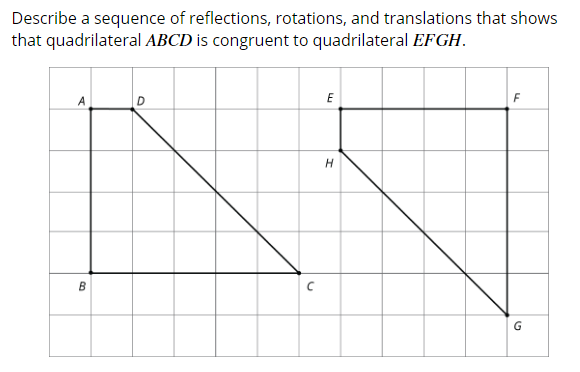 3.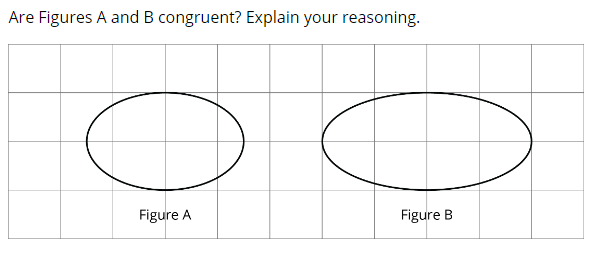 4.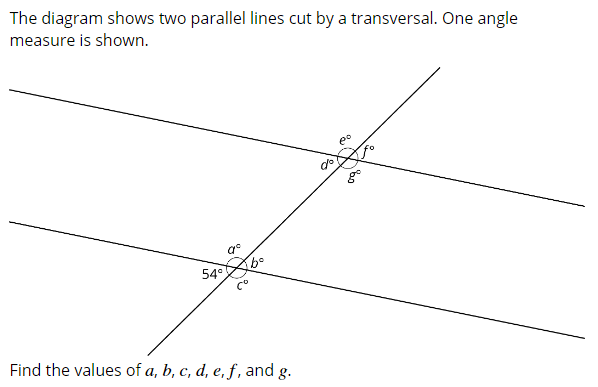 5.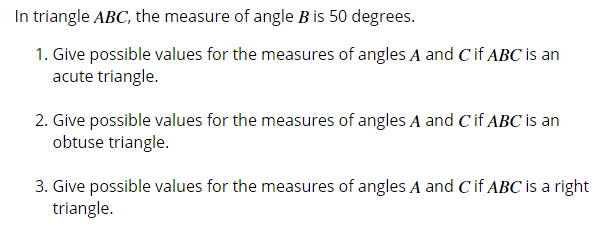 6.In an equilateral triangle, all side lengths are equal and all angle measures are equal. What are the measures of its angles?In an isosceles triangle, which is not equilateral, two side lengths are equal and two angle measures are equal.  What are the measures of its angles?